Valais, Wallis	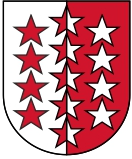 Hauptstadt: 	Sion, Sitten		Sprachen: Französisch, Deutsch	Fläche in km2:	5‘224			Einwohner: 339‘176Kantonsgrenzen:	Bern, Tessin, Uri, Waadt, grenzt an Frankreich und Italien
Landschaftscharakter:	Alpen mit vielen Tälern und Gipfeln bis über 4‘000 m. ü. M., Gletscher und StauseenWirtschaft:	Lonza AG; Pharmaindustrie, 3‘000 Angestellte, 5.08 Mrd. Umsatz 
Tamoil SA; Mineralölhändler, 1‘771 Angestellte, 1.5 Mrd. Umsatz
BVZ Holding AG; Bahnunternehmen, 600 Angestellte, 126.8 Mio. UmsatzSehenswürdigkeiten:	Matterhorn | Stockalperschloss in Brig | Staumauer Grande Dixence | Lac Souterrain in St. Léonard | Aletsch-Gletscher | Felsenkirche in Raron | Fondation Pierre Gianadda in Martigny 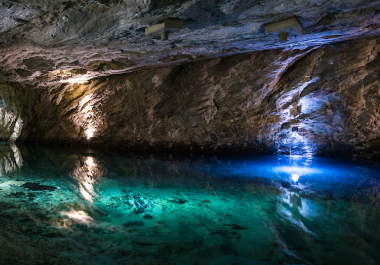 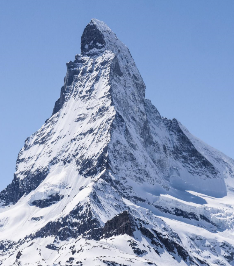 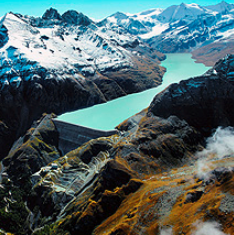 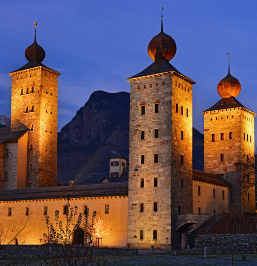 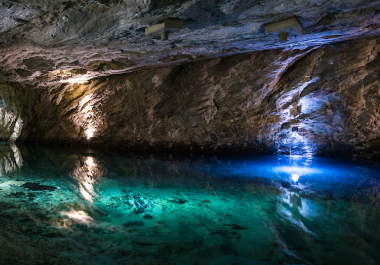 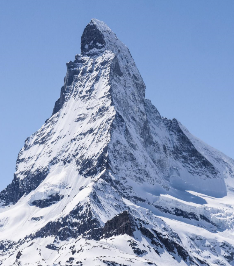 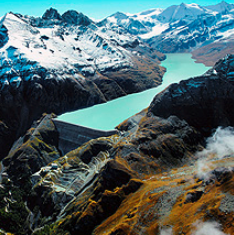 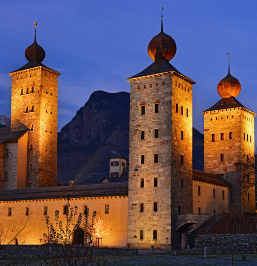 